Nevada State OrganizationDKG International Society of Key Women EducatorsGamma ChapterMeeting minutes – March 16, 2024Attendance:  Linda Fleming, Susan Luzzi, Joyce King, Karen Laskowski, Cindy Frazer, Emma Ekradi, Margo Thayer, Donna Harper and Pat Goeppinger.The meeting was called to order by President, Cindy Frazer, at 11:45.Linda Fleming entertained us with humorous quotes on “Aging”.The February minutes were approved as posted.The Treasurer’s Report was approved.Unfinished business:Karen Laskowski presented Janie’s Classroom with $250 worth of new books for their Book Vending machine.  Thanks for doing this for us!Cindy Frazer reminded us to sign up for the Founder’s Day Tea at the Queen of Hearts.  Date:  Saturday, May 4, 2024 at 11:00amSign up on line or call to make reservations.  Use the code: DKG.The cost is $45Wear your DKG shirts if you have one.Our April meeting will be a field trip to the Desert National Wildlife Refuge.Meet at the Visitor’s Center at 10:30.Following the field trip, we will be meeting for lunch at the Las Vegas Paiute Golf Resort for lunch.Karen Laskowski will provide the basket.New Business:An application for the State Apple Award was submitted by Lisa Lee, a teacher at Cahlan ES.Her project will be Hydroponics.Joyce King made a motion to approve the award and Margo Thayer seconded.  The membership approved the submission.A sum of $250 will be presented to Lisa Lee along with a certificate.Presentation date to be determined.Pat Goeppinger presented questions for the group concerning the State Convention.Concerns:Cost TravelProgramsDate may conflict with family obligations.Comments:Who will be attending?  Dislike attending alone.The convention should focus on socializing and programs that are of interest to the individual members or the chapter.The group did not like the idea of the convention being on ZOOM.  Preferred a Face-to-Face State Convention.Leadership training should be on even years and on ZOOM not held at the State Convention.Donna Harper presented her collection of ideas and fun places in the Las Vegas area.  Donna Harper, graciously printed out a copy of her presentation for all of us.  Thanks, Donna, that was a lot of work.The basket was St. Patrick’s Day themed and was won by Pat Goeppinger.Trivial Pursuit #6, about roses, was listed on the agenda with the answers.  Trivial Pursuit #7 is about St. Patrick’s Day and is on an attached sheet.The highlight of the meeting was the absolutely delicious ALL IRISH lunch.  It was soooo good!!!!   YUM!!!!  Thank you, Donna Harper, for all your hard work on the meal, decorations and basket.  You are   already on the schedule for the March 2025 meeting!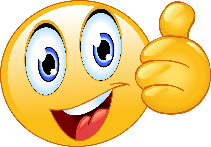 The meeting was adjourned at 1:45.Respectfully submitted by Pat Goeppinger